بسم الله الرحمن الرحیم           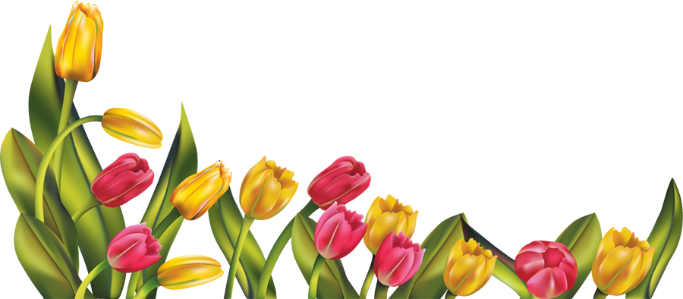 2. چرا به اقلیت های دینی اجازه نمی دهند شبکه رادیویی و تلویزیونی داشته باشند؟ مگر رسانه ما "رسانه ملی" نیست؟ 3. در مسئله ولایت از قبل جائر حقوقی که از طرف ظالم دریافت می گردد چه حکمی دارد؟4. عدم رعایت قوانین رانندگی با توجه به اینکه مسئولین در جهت به روزرسانی اقدامی نمی کنند، چه حکمی دارد؟ به فرض مثال در جاده ای که گسترش پیدا کرده و امکان عبور و مرور با سرعت مثلا 80 موجود است تابلوهایی با سرعت مجاز 60 کیلومتر بر ساعت نصب شده!5. گفته شد نماز خواندن بر سجاده هایی که بر روی آن ها اسامی ائمه اطهار و ذکر و دعا منقش گشته جایز نیست زیرا ما بر خاک که پست ترین چیز است باید سجده کنیم و با این کار اسامی ائمه و غیره را از آن نیز پایین تر آورده ایم!6. خدایا چرا انقدر باید پول خرج کنیم که بیایم به خونت؟؟! نمی شد ساده تر ارتباط برقرار کرد؟ 7. آیا سیادت از مادر نیز به فرزندان می رسد؟8. چرا اگر مسلمانان، یک فرد یهودی را بکشند، اعدام نمی شوند و فقط زندانی خواهند شد؟9. چرا روحانیان را اعدام نمی کنند و فقط حکم زندان برایشان قرار می دهند؟10. آیا ملت اسرائیل یهودی هستند؟11. آیا تبلیغ پیروان ادیان دیگر در سرزمین اسلامی مجاز است؟12. آیا مسلمانان شناسنامه ای در صورت خروج از دین مرتد محسوب می شوند؟13. آیا ما امروزه از اهل کتاب جزیه می گیریم؟14. در قرآن برای انسان دو اجل بیان شده است، یکی از اجل ها اجل معین و تعیین شده است و اجل دیگر اجل متغییر است که موجب می شود در اثر کارهای ناروا و اعمال بد به اجل مسمی نرسد. پس اگر کار ناروا و گناه موجب شود که انسان به اجل مسمی نرسد آیا کار خوب و دعا که می گویند می تواند اجل را برگرداند و باعث افزایش امر شود؟ منظور از این افزایش مر همان اجل مسمی است یا مقصود اجل متغیر؟15. حکم نوشتن "ع" به جای "علیه السلام" یا "ص" به جای "صلی الله علیه و آله" چیست؟16. آیا سنی ها مرجع تقلید دارند؟17. کدام یک از فرق سنی ها از جنبه عقلانیت به شیعیان نزدیک ترند؟18. ما که قوه فکر داریم، عقل داریم.. دیگر چه نیازی به ولی داریم؟؟19. چطور می توانیم اثبات کنیم که دین ما دین کاملی است؟20. رهبر از چه طریقی تعیین می گردد؟       